Partial Revision of the Test Guidelines for WheatDocument prepared by an expert from the United KingdomDisclaimer:  this document does not represent UPOV policies or guidance	The purpose of this document is to present a proposal for a partial revision of the Test Guidelines for Wheat (document TG/3/12).	The background to the proposed partial revision of the Test Guidelines for Wheat is presented in document TC/58/2 “Test Guidelines”.	The Technical Working Party for Agricultural Crops (TWA), at its fifty-first session, considered a proposal for a partial revision of the Technical Questionnaire (TQ) of the Test Guidelines for Wheat (Triticum aestivum L. emend. Fiori et Paol.) on the basis of document TWP/6/10 “Revision of Test Guidelines”, paragraph 25 and Annex X.  The TWA agreed to propose the inclusion of the following characteristics in the TQ (characteristics for inclusion indicated in highlight and underline) (see document TWA/51/11 “Report”, paragraph 91):	The proposed additions to TQ 5 are presented in highlight and underline. [End of document]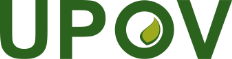 EInternational Union for the Protection of New Varieties of PlantsTechnical CommitteeFifty-Eighth Session
Geneva, October 24 and 25, 2022TC/58/29.Original:  EnglishDate:  October 5, 2022Char. No.(*)Characteristic Name1Seed: color7(*)Time of ear emergence10(*)Ear: glaucosity12(*)Lower glume: hairiness on external surface13(*)Plant: length14(*)Straw: pith in cross section17(*)Ear: scurs or awns19(*)Ear: color20Ear: shape in profile27(*)Seasonal typeCharacteristicsExample VarietiesNote5.1
(1)white(w) SY Ideo,  (s) Blinireddish(w) Solehio,  (s) Granarypurple(w) Indigobluish(w) Skorpion5.3
(10)absent or very weak(w) Soissonsvery weak to weakweak(w) Callobre,  (s) Paniforweak to mediummedium(w) Solehio,  (s) Granarymedium to strongstrong(w) Edgar,  (s) Specifikstrong to very strongvery strong(w) WaximumCharacteristicsCharacteristicsExample VarietiesExample VarietiesNoteNote(w) Apache,  (s) Granary(w) Apache,  (s) Granary(w) Solehio,  (s) Sensas(w) Solehio,  (s) Sensas(w) Solehio,  (s) Granary(w) Solehio,  (s) Granary(w) Sertori,  (s) Bastian(w) Sertori,  (s) Bastian5.9
(20)5.9
(20)taperingtapering(w) Solveig,  (s) Tybalt(w) Solveig,  (s) Tybaltparallel sidedparallel sided(w) Solehio,  (s) Granary(w) Solehio,  (s) Granaryslightly clavateslightly clavate(w) Homeros(w) Homerosstrongly clavatestrongly clavate(w) Vulcanus(w) Vulcanusfusiformfusiform(w) Apache,  (s) FD 1 24(w) Apache,  (s) FD 1 24